Экскурсия для школьников железнодорожного интерната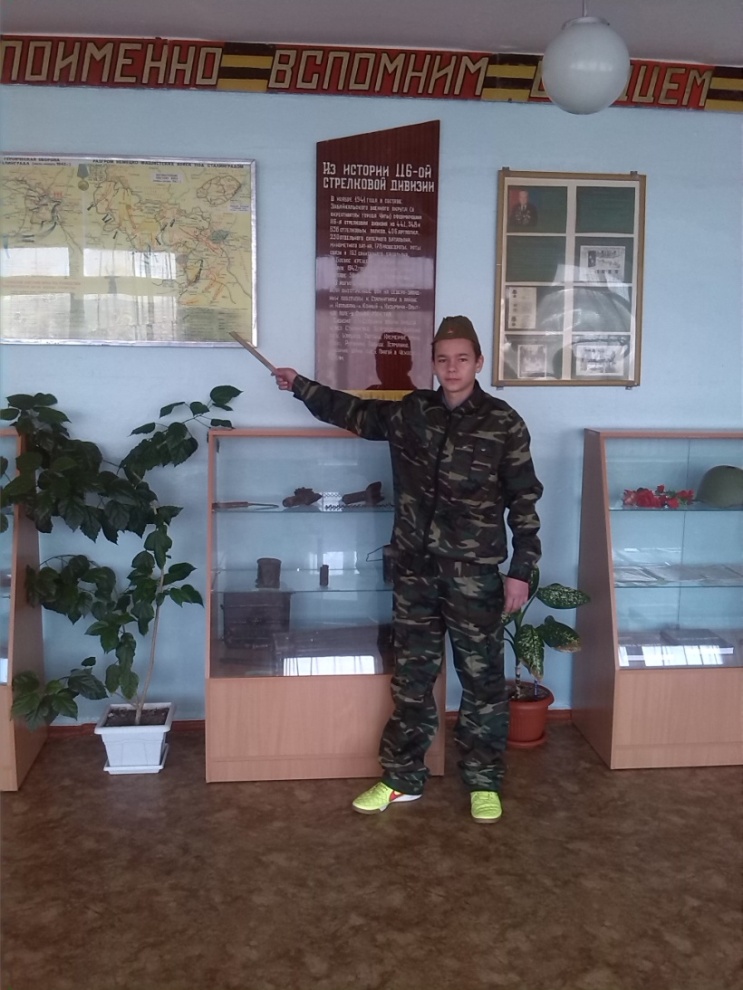 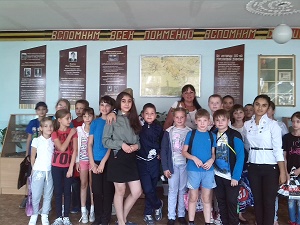 